NOME:									DATA:	Exercício de Reação de decomposição - Química 2ª série do EM1) (FEI-SP) Das reações químicas que ocorrem:I. nos flashes fotográficos descartáveis;II. com o fermento químico para fazer bolos;III. no ataque de ácido clorídrico ao ferro;IV. na formação de hidróxido de alumínio usado no tratamento de água;V. na câmara de gás;representadas, respectivamente, pelas equações:I. 2 Mg + O2 →2 MgOII. NH4HCO3 → CO2+ NH3 + H2OIII. Fe + 2 HCℓ → FeCℓ2+ H2IV. Aℓ2(SO4)3+ 6 NaOH → 2 Aℓ(OH)3+ 3 Na2SO4V. H2SO4+ 2 KCN → K2SO4 + 2 HCNAssinale a alternativa que corresponde a reações de decomposição:a) apenas I e III.b) apenas II e IV.c) apenas I.d) apenas II.e) apenas V.2) (Fuvest-SP) A decomposição térmica por aquecimento gradual e contínuo (ao ar) do acetato de manganês (II) tetraidratado, sólido, ocorre em duas etapas: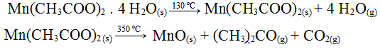 Reações de decomposição térmica do acetato de manganês (II) tetraidratadoCerta massa do sal hidratado é aquecida nessas condições. Qual dos gráficos abaixo representa o que ocorre com a massa (m) da fase sólida com o aumento da temperatura (t)?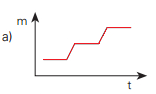 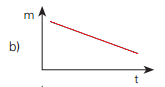 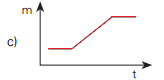 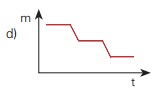 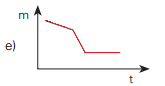 3) Observe a seguir alguns exemplos de diferentes tipos de reações de análise ou decomposição:
Exemplos de reações inorgânicas de decomposição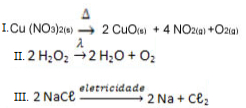 Indique o nome específico dado para essas reações inorgânicas, respectivamente:a) térmica, síntese, eletrólise.b) adição, fotólise, pirólise.c) pirólise, fotólise, eletrólise.d) fotólise, pirólise, eletrólise.e) dupla troca, simples troca, eletrólise.4) Considere as equações: I.Zn+2HCl−>ZnCl2+H2II.P2O5+3H2O−>2H3PO4III.AgNO3+NaCl−>AgCl+NaNO3IV.CaO+CO2−>CaCO3V.2H2O−>2H2+O2I.Zn+2HCl−>ZnCl2+H2II.P2O5+3H2O−>2H3PO4III.AgNO3+NaCl−>AgCl+NaNO3IV.CaO+CO2−>CaCO3V.2H2O−>2H2+O2É considerada uma reação de decomposição:a) I.b) II.c) III.d) IV.e) V.5) (FUVEST-SP) A decomposição térmica do dicromato de amônio é representada pela equação:1(NH4)2Cr2O7−>N2+CrxOy+zH2O1(NH4)2Cr2O7−>N2+CrxOy+zH2OOs valores de x, y e z são, respectivamente:a) 2, 3 e 4.b) 2, 7 e 4.c) 2, 7 e 8.d) 3, 2 e 4.e) 3, 2 e 8..GABARITOQuestão 1Questão 2Questão 3Questão 4Questão 5DDCEA